Z_¨weeiYx                                                                                           b¤^i : 2044weWvÕi wbe©vnx †Pqvig¨v‡bi mv‡_ iækbviv Avjxi mvÿvrXvKv, 8 kÖveY (23 RyjvB) :	AvR evsjv‡`k wewb‡qvM Dbœqb KZ„©cÿ (weWv)-Gi wbe©vnx †Pqvig¨vb KvRx ‡gvt Avwgbyj Bmjv‡gi mv‡_ Zuvi Awdm K‡ÿ evsjv‡`‡k mdiZ weªwUk cvj©v‡g‡›Ui m`m¨ I hy³iv‡R¨i cÖavbgš¿xi evsjv‡`k welqK evwYR¨ `~Z  iækbviv Avjx mvÿvr K‡ib| mvÿvrKv‡j Zuviv BD‡ivcxq  BDwbqb †_‡K †ei n‡q hvIqvi ci weª‡U‡bi mv‡_ evsjv‡`‡ki wewb‡qvM I evwYR¨ myweav wel‡q Av‡jvPbv K‡ib|	weWvi wbe©vnx †Pqvig¨vb e‡jb, evsjv‡`k weª‡U‡bi Nwbô eÜzivóª| ißvwb‡Z evsjv‡`‡ki Z…Zxq e„nËg evRvi weª‡Ub| evwYR¨ ‡ÿ‡Î evsjv‡`k weª‡Ub‡K LyeB ¸iæZ¡ w`‡q _v‡K| BD‡ivcxq BDwbq‡bi ‡`qv myweav Gi AvIZvq evsjv‡`k we‡U‡bi KvR ‡_‡K wWDwU-wd« I †KvUv-wd« evwYR¨ myweav †c‡q Avm‡Q| weª‡U‡b ch©vqµ‡g evsjv‡`‡k ißvwb evo‡Q| wZwb Avkv cÖKvk K‡ib, weª‡Ub BD‡ivcxq BDwbqb †_‡K †ewi‡q hvevi ci evsjv‡`‡ki mv‡_ evwYR¨ Av‡iv evo‡e| GQvov wZwb eZ©gvb AbyK~j cwi‡e‡k evsjv‡`‡k wewb‡qvM e„w× Kivi wel‡q Zvi `„wó AvK©lY K‡ib|	weWvi wbe©vnx †Pqvig¨vb e‡jb, evsjv‡`k MZ GK `k‡K †h AfzZc~e© mvdj¨ AR©b K‡i‡Q †m m¤ú‡K© wek¦evmx AewnZ bq| wZwb evsjv‡`‡ki mv¤úªwZK Dbœq‡bi wel‡q wek¦evmx‡K  Rvbv‡bvi wel‡q ¸iæZ¡v‡ivc K‡ib|	Av‡jvPbvq weªwUk Ggwc e‡jb, evsjv‡`k `ªæZ GwM‡q hv‡”Q| evsjv‡`‡ki Dbœq‡b weª‡Ub mš‘ó| weª‡Ub evsjv‡`‡ki Dbœq‡bi Askx`vi| weªwUk e¨emvqx I wewb‡qvMKvixiv evsjv‡`‡k Av‡iv wewb‡qv‡M AvMÖnx| GQvovI wZwb D‡jøL K‡ib, evsjv‡`‡k ˆZwi A‡bK c‡Y¨i weª‡U‡b cÖPzi Pvwn`v i‡q‡Q|	Dfq cÿ cÖ‡qvRbxq evwYR¨ I wewb‡qvM myweav evov‡bvi D‡`¨vM †bqvi e¨vcv‡i Avkvev` e¨³ K‡ib|#we‡eKvb›`/gvngy`/iwdKzj/†iRvDj/2018/1910 NÈvZ_¨weeiYx                                                                                           b¤^i : 2043RvZxq cvewjK mvwf©m w`em Dcj‡ÿ cÖevmx Kj¨vY gš¿Yvj‡q Av‡jvPbv mfvXvKv, 8 kÖveY (23 RyjvB):	AvR XvKvq cÖevmx Kj¨vY fe‡bi weªwds †m›Uv‡i RvZxq cvewjK mvwf©m w`em-2018 D`&hvcb Dcj‡ÿ GK Av‡jvPbv mfv AbywôZ nq| Abyôv‡bi cÖavb AwZw_ wn‡m‡e AskMÖnY K‡ib cÖevmx Kj¨vY I ˆe‡`wkK Kg©ms¯’vb mwPe W. bwgZv nvj`vi| 	cÖavb AwZw_i e³‡e¨ gš¿Yvj‡qi mwPe e‡jb, Avgv‡`i‡K RbM‡Yi †meK n‡Z n‡e| Avi RbM‡Yi ‡meK n‡q RbMY‡K †mev w`‡Z n‡e| mwPe Dcw¯’Z gš¿Yvjq I `ßi I ms¯’vi Kg©KZ©v-Kg©Pvix‡`i D‡Ï‡k e‡jb, cÖevmx Kj¨vY I ˆe‡`wkK Kg©ms¯’vb gš¿Yvjq †h D‡Ïk¨ wb‡q MwVZ n‡q‡Q, †mB D‡Ïk¨ AR©‡b Kg©cwiKíbv MÖnY I ev¯Íevqb Ki‡Z n‡e| 	c‡i mwPe wMÖ‡m evsjv‡`‡ki ivóª`~Z †gvt Rwmg DwÏb‡K RbcÖkvmb c`K-2018 cvIqvq Awfb›`b I ab¨ev` Ávcb K‡ib|	AwZwi³ mwPe (cÖkvmb I A_©) ‡gvt Avwgbyj Bmjv‡gi mfvcwZ‡Z¡ mfvq ¯^vMZ e³e¨ iv‡Lb W. Avn‡g` gywbiæQ mv‡jnxb| Kg© AwfÁZv wel‡q e³e¨ iv‡Lb gš¿Yvj‡qi hyM¥mwPe †gvt myRv‡qZ Dj¨v I DcmwPe ‡gvnv¤§` kvwnb| Av‡jvPbv mfvq cvewjK mvwf©m w`e‡mi ¸iæZ¡ I Zvrch© wb‡q GKwU cvIqvi c‡q›U Dc¯’vcbv K‡ib gš¿Yvj‡qi DcmwPe W. KvRx Kvgiæb bvnvi I  W. gvQzgv cvifxb| we‡kl AwZw_ wn‡m‡e e³e¨ iv‡Lb I‡qR Avb©vm© Kj¨vY †ev‡W©i gnvcwiPvjK MvRx †gvnv¤§` Ryjnvm, wMÖ‡m evsjv‡`‡ki ivóª`~Z ‡gvt Rwmg DwÏb, Rbkw³, Kg©ms¯’vb I cÖwkÿY ey¨‡ivi AwZwi³ gnvcwiPvjK ‡kL iwdKzj Bmjvg, †ev‡q‡m‡ji wbe©vnx cwiPvjK W. Bqvwgb AvKeix I cÖevmx Kj¨vY e¨vs‡Ki e¨e¯’vcbv cwiPvjK gvnZve Rvweb| #Rvnv½xi/gvngy`/mÄxe/†iRvDj/2018/1856 NÈvZ_¨weeiYx                                                                                 	         b¤^i : 2042cve©Z¨ PÆMÖvg welqK gš¿YvjqRvZxq cvewjK mvwf©m w`em Dcj‡ÿ Av‡jvPbv mfvXvKv, 8 kÖveY (23 RyjvB) :  	AvR cve©Z¨ PÆMÖvg welqK gš¿Yvj‡qi m‡¤§jbK‡ÿ RvZxq cvewjK mvwf©m w`em 2018 D`hvcb Dcj‡ÿ we‡kl Av‡jvPbv mfvi Av‡qvRb Kiv nq| mfvq gš¿Yvj‡qi cÖwZgš¿x exi evnv`yi D‰kwms cÖavb AwZw_ wn‡m‡e Dcw¯’Z wQ‡jb|	Av‡jvPbv mfvq cÖwZgš¿x e‡jb, cve©Z¨ PÆMÖv‡gi `xN© `yBhy‡Mi mk¯¿ msNvZ wbimb Z_v kvwšÍ, m¤ú«xwZ Avi Dbœqb wbwðZKi‡Y 1997 mv‡ji 2 wW‡m¤^i ¯^vÿwiZ cve©Z¨ kvwšÍ Pzw³ AMÖYx f~wgKv cvjb K‡i‡Q| hvi d‡j cve©Z¨ AÂ‡ji †fŠZ AeKvVv‡gvMZ Dbœq‡bi cvkvcvwk cve©Z¨evmxi Rxebgv‡bi DbœwZ n‡”Q| wZwb e‡jb, Ae‡nwjZ I `xN© w`‡bi ewÂZ cve©Z¨evmxi h_vh_ †mev wbwðZ Ki‡Z gš¿Yvjq I Gi wewfbœ mn‡hvMx ms¯’vi Kg©Pvix‡`i mZZv, wbôv I AvšÍwiKZvi mv‡_ KvR Ki‡Z n‡e|	exi evnv`yi D‰kwms Av‡iv e‡jb, cÖavbgš¿x †kL nvwmbvi †bZ…‡Z¡ GKwU DbœZ-mg„× evsjv‡`k MV‡b cve©Z¨evmx hv‡Z mwµqfv‡e AskMÖnY Ki‡Z cv‡i Zvi Rb¨ mswkøó mKj‡K AvšÍwiKfv‡e KvR Ki‡Z n‡e|	gš¿Yvj‡qi fvicÖvß mwPe †gvt b~iæj Avwg‡bi mfvcwZ‡Z¡ Av‡jvPbv mfvq gš¿Yvj‡qi AwZwi³ mwPe IGb wmwÏKv Lvbg Ges gvwbK jvj ewbK e³e¨ iv‡Lb|#RyjwdKvi/gvngy`/mÄxe/Rqbyj/2018/1845NÈvZ_¨weeiYx                                                                                 	         b¤^i : 2041‡`‡ki cÖ_g †ckvMZ nvmcvZvj wbg©v‡Y Pzw³ ¯^vÿiXvKv, 8 kÖveY (23 RyjvB) :  cvewjK-cÖvB‡fU cvU©bviwkc (wcwcwc)-Gi gva¨‡g †`‡ki cÖ_g †ckvMZ Amy‡Li Rb¨ we‡klvwqZ nvmcvZvj wbg©v‡Yi Rb¨ miKv‡ii mv‡_ GGdwm †nj_ wjwg‡UW I fvi‡Zi dwU©m †nj_ †Kqvi wjwg‡U‡Wi g‡a¨ Pzw³ ¯^vÿwiZ n‡q‡Q|	MZKvj mwPevj‡q kªg I Kg©ms¯’vb gš¿Yvj‡qi m‡¤§jbK‡ÿ G Pzw³ ¯^vÿwiZ nq| gš¿Yvj‡qi AwZwi³ mwPe †gvt Avkivd kvgx‡gi Dcw¯’wZ‡Z kÖg Awa`ß‡ii gnvcwiPvjK wkebv_ ivq Ges GGdwm †nj_ wjwg‡U‡Wi e¨e¯’vcbv cwiPvjK Gm Gg mvBdzi ingvb wbR wbR c‡ÿ Pzw³‡Z ¯^vÿi K‡ib|	bvivqYM‡Äi Pvlvovq kÖg Awa`ß‡ii GK GKi GK kZvsk Rwgi Ici cÖvq wZbkÕ wZb †KvwU UvKv e¨‡q wZbkÕ kh¨vi †ckvMZ Amy‡Li Rb¨ we‡klvwqZ nvmcvZvj wbg©vY Kiv n‡e| G nvmcvZv‡j †ckvMZ kªwgK‡`i Rb¨ GKkÕ kh¨v msiwÿZ _vK‡e| Ô‡W‡fjc‡g›U Af& AKz‡ckbvj wWwRR nmwcUvj, †jevi I‡qj‡dqvi †m›Uvi GÛ Kgvwk©qvj Kg‡cø· GU Pvlvov Ab wcwcwc e¨vwmmÕ cÖK‡íi gva¨‡g 4 eQ‡i G nvmcvZv‡ji wbg©vY KvR †kl n‡e| AvMvgx gv‡m G nvmcvZv‡ji wbg©vY KvR ïiæ n‡e e‡j Avkv Kiv hv‡”Q|	Pzw³ ¯^vÿi Abyôv‡b Ab¨v‡b¨i g‡a¨ wcwcwcÕi cÖavb wbe©vnx Gm Avdmi GBP DwÏb, evsjv‡`k kÖwgK Kj¨vY dvD‡Ûk‡bi gnv-cwiPvjK W. Avwbmyj AvIqvj, kÖg I Kg©ms¯’vb gš¿Yvj‡qi hyM¥-mwPe (Dbœqb) W. †gvt †iRvDj nK, Dc-cÖavb †gvt RvwKi †nv‡mb, kÖg Awa`ß‡ii cwiPvjK †gvt Avey Avkwid gvngy` Ges GGdwm †nj_ wjwg‡U‡Wi cwiPvjK Ry‡qj Lvb Dcw¯’Z wQ‡jb|#AvKZviæj/gvngy`/mÄxe/Rqbyj/2018/1830NÈvZ_¨weeiYx                                                                                 	         b¤^i : 2040evsjv‡`k mwVK c‡_ i‡q‡Q                 --- m¦v¯’¨gš¿xXvKv, 8 kÖveY (23 RyjvB) :  ¯^v¯’¨ I cwievi Kj¨vY gš¿x †gvnv¤§` bvwmg e‡j‡Qb, cÖavbgš¿x †kL nvwmbvi †bZ…‡Z¡ 2041 mv‡ji g‡a¨ DbœZ we‡k^ DbœxZ nIqvi c‡_ evsjv‡`k mwVK c‡_B i‡q‡Q| B‡Zvg‡a¨ G‡`k wb¤œ ga¨g Av‡qi †`‡k DbœxZ n‡q‡Q| 7 kZvsk nv‡i wRwWwc cÖe„w×i eZ©gvb aviv Ae¨vnZ ivL‡Z cvi‡j 2021 mv‡ji g‡a¨ evsjv‡`k ga¨g Av‡qi †`‡k DbœxZ n‡eB|AvR ivRavbxi AvMviMuvI‡q cvU©bvm© Bb ccy‡jkb A¨vÛ †W‡fjc‡g›U (wcwcwW) Gi ¯’vqx mwPevjq D‡ØvabKv‡j gš¿x GK_v e‡jb|¯^v¯’¨gš¿x e‡jb, evsjv‡`k mKj †`‡ki mv‡_ cvi¯úwiK m¤úK© eRvq †i‡L Dbœq‡bi aviv Ae¨vnZ †i‡L‡Q| eZ©gvb miKv‡ii mgq wØcvwÿK, AvÂwjK I AvšÍR©vwZK mnvqZv m¤úK© gReyZ Kivi †ÿ‡Î we‡kl bRi †`Iqv n‡q‡Q| we‡kl K‡i `wÿY-`wÿY mnvqZv‡K Av‡iv `„p Kivi †ÿ‡Î cÖavbgš¿x †kL nvwmbvi AvšÍwiKZv I wb‡`©kbvq miKvi KvR K‡i hv‡”Q| wZwb e‡jb, Av_©mvgvwRK AMÖMwZi cvkvcvwk ¯^v¯’¨Lv‡Zi Dbœq‡b MZ bq eQ‡i evsjv‡`‡ki mvdj¨ wek^ †bZ…e„‡›`i Kv‡Q D`vniY wn‡m‡e ¯^xK…Z n‡q‡Q| Gwkqv, Avwd«Kv, j¨vwUb Av‡gwiKv I ga¨cÖv‡P¨i 26wU Dbœqbkxj †`k wb‡q wcwcwW MwVZ hvi AvIZvq we‡k^i cÖvq 60 kZvsk Rb‡Mvôxi emevm| wcwcwWÕi wbe©vnx cwiPvjK W. û nsUvI Gi mfvcwZ‡Z¡ Abyôv‡b Ab¨v‡b¨i gv‡S Px‡bi b¨vkbvj †nj_ Kwgk‡bi Dcgš¿x W. Iqvs †cBGb (Wang Pei’en), †ewbb Gi ¯^v¯’¨ Dcgš¿x W. jywm‡qb †Uv‡Kv (Lucien Toko), wZDwbwkqvi b¨vkbvj †evW© di d¨vwgwj GÛ ccy‡jk‡bi gnvcwiPvjK W. ivdjv †UR †WjjvMx (Rafla Tej Dellagi), fvi‡Zi cwievi cwiKíbv Kwgk‡bi Dc Kwgkbvi W. Gm †K wkK`vimn Gwkqv, Avwd«Kv Ges j¨vwUb Av‡gwiKvi wewfbœ †`k Ges mn‡hvMx ms¯’vi EaŸ©Zb Kg©KZ©vMY Dcw¯’Z wQ‡jb| #cixwÿr/gvngy`/mÄxe/Rqbyj/2018/1815NÈvZ_¨weeiYx                                                                                 	         b¤^i : 2039wkÿvgš¿xi mv‡_ GWz‡Kkb wi‡cvUv©m© cÖwZwbwa`‡ji mvÿvrXvKv, 8 kÖveY (23 RyjvB) :  	wkÿvgš¿x byiæj Bmjvg bvwn‡`i mv‡_ AvR XvKvq mwPevj‡q wkÿv gš¿Yvj‡qi mfvK‡ÿ beMwVZ GWz‡Kkb wi‡cvU©vm© G‡mvwm‡qkb Af& evsjv‡`k (BAviGwe)-Gi GKwU cÖwZwbwa`j mvÿvr K‡i| 12 m`‡m¨i cÖwZwbwa`‡ji †bZ…Z¡ †`b msMV‡bi mfvcwZ wmwÏKzi ingvb Lvb Ges mvaviY m¤úv`K mvweŸi †bIqvR|	mvÿvrKv‡j gva¨wgK I D”P wkÿv wefv‡Mi mwPe †gvt †mvnive †nvmvBb Dcw¯’Z wQ‡jb|	wkÿv welqK mvsevw`K‡`i msMV‡bi AvZ¥cÖKvk‡K ¯^vMZ Rvwb‡q wkÿvgš¿x bZzb KwgwUi m`m¨‡`i ï‡f”Qv I Awfb›`b Rvbvb| wkÿvgš¿x e‡jb, mK‡ji mn‡hvwMZvq wkÿv‡ÿ‡Î evsjv‡`k AMÖMwZ AR©b K‡i‡Q| G‡ÿ‡Î mvsevw`K‡`i mn‡hvwMZv miKvi †c‡q G‡m‡Q Ges fwel¨‡ZI GB mn‡hvwMZv cÖ‡qvRb| wZwb e‡jb, mvsevw`Kiv mgm¨v I fyj-ÎæwU †hgb awi‡q †`‡eb, †Zgwb BwZevPK w`K¸‡jvI Zz‡j ai‡eb| e¯‘wbô msev` cwi‡ekb Ki‡eb| KviY G‡ÿ‡Î wkÿvi Dbœq‡bi Rb¨ mK‡jiB RvwZMZ `vwqZ¡ i‡q‡Q| 	wkÿvgš¿x e‡jb, wkÿK‡`i wewfbœ mgm¨v `~i Ki‡Z gš¿Yvjq KvR Ki‡Q| Zv‡`i ¸YMZ gvb e„w×i Rb¨ cÖwkÿY cÖ`vb Kiv n‡”Q| ‡emiKvwi wkÿv cÖwZôvb GgwcI-fyw³i wel‡q GK cÖ‡kœi Rev‡e wZwb e‡jb, wbqg-bxwZ AbymiY K‡i †hvM¨ cªwZôvb¸‡jv hv‡Z GgwcI cvq, †mRb¨ miKvi KvR K‡i hv‡”Q| G‡ÿ‡Î mywePvi wbwðZ Kiv n‡e, hv‡Z mwVK cÖwZôvbwU GgwcI cvq Ges fwel¨‡ZI G aviv Ae¨vnZ _v‡K|	msMV‡bi †bZ…e„›` wkÿv welqK mvsevw`K‡`i cÖwkÿY I †ckvMZ DrKl© AR©‡b gš¿Yvj‡qi mn‡hvwMZv Kvgbv K‡ib|#AvdivRyi/gvngy`/mÄxe/Rqbyj/2018/1810NÈvZ_¨weeiYx                                                                                 	         b¤^i : 2038RvZxq cvewjK mvwf©m w`em D`&hvcb K‡i‡Q wkí gš¿YvjqXvKv, 8 kÖveY (23 RyjvB) :  h_vh_ DÏxcbv I eY©vX¨ Av‡qvR‡bi ga¨ w`‡q AvR ÔRvZxq cvewjK mvwf©m w`em-2018Õ D`&hvcb K‡i‡Q wkí gš¿Yvjq| G Dcj‡ÿ ivRavbxi gwZwS‡j Aew¯’Z wkí gš¿Yvjq cÖv½‡Y †mev cÖ`k©bxi Av‡qvRb Kiv nq| G‡Z wkí gš¿Yvj‡qi AvIZvaxb wewfbœ ms¯’v I cÖwZôvb wb‡R‡`i †mev I Dbœqb Kg©KvÐ Zz‡j a‡i| cÖwZôvb¸‡jv Zv‡`i †mev m¤ú‡K© bvbv i‡Oi e¨vbvi, †d÷zb, †cv÷vi, w÷Kvi Ges wfwWI wPÎ cÖ`k©b K‡i| G Dcj‡ÿ †mev m¤úwK©Z eyK‡jU AvMZ `k©bv_x© I †mevMÖnxZv‡`i gv‡S weZiY Kiv nq|  `ycy‡i wkígš¿x Avwgi †nv‡mb Avgy †mev cÖ`k©bx Ny‡i †`‡Lb|#Rwjj/gvngy`/mÄxe/Rqbyj/2018/1755NÈvতথ্যবিবরণী      নম্বর : ২০৩৭রাজশাহী, বরিশাল এবং সিলেটে নির্বাচনি এলাকায় ৩০ জুলাই সাধারণ ছুটি ঘোষণাঢাকা, ৮ শ্রাবণ (২৩ জুলাই) : 	রাজশাহী, বরিশাল এবং সিলেট সিটি কর্পোরেশন নির্বাচন উপলক্ষে আগামী ৩০ জুলাই সোমবার সংশ্লিষ্ট নির্বাচনি এলাকায় সাধারণ ছুটি ঘোষণা করা হয়েছে। 	উল্লিখিত এলাকায় সকল সরকারি, আধা-সরকারি, স্বায়ত্তশাসিত বেসরকারি অফিস/ প্রতিষ্ঠান/ সংস্থায় কর্মরত কর্মকর্তা/কর্মচারী এবং সরকারি, বেসরকারি শিক্ষা প্রতিষ্ঠানের শিক্ষক/কর্মকর্তা/কর্মচারীদের ভোটাধিকার প্রয়োগ ও ভোট গ্রহণের সুবিধার্থে এ ছুটি ঘোষণা করা হয়েছে। 	তবে সংশ্লিষ্ট নির্বাচনি এলাকায় যদি উক্ত তারিখে কোনো পাবলিক পরীক্ষা নির্ধারিত থাকে, তাহলে পরীক্ষা কেন্দ্রসমূহ ও পরীক্ষা সংশ্লিষ্ট শিক্ষক/কর্মচারীগণ সাধারণ ছুটির আওতা বহির্ভূত থাকবে। #হেলালুজ্জামান/মাহমুদ/সঞ্জীব/রেজাউল/২০১৮/১৭৫২ ঘণ্টাZ_¨weeiYx                                                                                 	         b¤^i : 2036 Rvcvbx‡`i evsjv‡`k md‡ii Ici †_‡K wb‡lavÁv cÖZ¨vnvi Kiv cÖ‡qvRb                                                                   --- evwYR¨gš¿xXvKv, 8 kÖveY (23 RyjvB) :  evwYR¨gš¿x †Zvdv‡qj Avn‡g` e‡j‡Qb, Rvcvbx‡`i evsjv‡`k md‡ii Ici †_‡K Rvcvb miKv‡ii wb‡lavÁv cÖZ¨vnvi Kiv cÖ‡qvRb| wb‡lavÁv _vKvi msMZ †Kv‡bv KviY †bB, G wel‡q Rvcvb miKvi `ªæZ e¨e¯’v MÖnY Ki‡j evsjv‡`k Lywk n‡e| Rvcvb evsjv‡`‡ki Nwbô eÜz ivóª| Dfq †`‡ki evwYwR¨K I A_©‰bwZK m¤úK© `xN©w`‡bi| AvMvgx w`b¸‡jv‡Z G m¤úK© Av‡iv †Rvi`vi n‡e| evwYR¨gš¿x e‡jb, evsjv‡`‡k GLb wewb‡qv‡Mi Rb¨ LyeB Dc‡hvMx I jvfRbK ¯’vb| wewb‡qvMKvixiv evsjv‡`‡k wbivc` wewb‡qvM Ki‡Z cv‡ib| evwYR¨gš¿x Rvcvbx wewb‡qvMKvix‡`i evsjv‡`‡k wewb‡qvM Ki‡Z Rvcvbx fvBm wgwb÷vi‡K D‡`¨vM MÖn‡Yi AvnŸvb Rvbvb| evwYR¨gš¿x Rvcvb I evsjv‡`‡ki g‡a¨ wbqwgZ cvewjK-cÖvB‡fU B‡KvbwgK Wvqvj‡Mi PZz_© ˆeVK XvKvq Abyôv‡bi cÖ¯Íve †`b| evwYR¨gš¿x AvR Rvcv‡bi ivRavbx †UvwKI‡Z wKIB bv`vgvb †nv‡U‡j Rvcv‡bi ciivóª welqK cvj©v‡g›Uvwi fvBm wgwb÷vi BqvI †nvwii m‡½ wØcvwÿK Av‡jvPbvq Gme K_v e‡jb| Rvcvbx fvBm wgwb÷vi e‡jb, evsjv‡`k Rvcv‡bi eÜz ivóª| evsjv‡`‡k Pjgvb Dbœqb I A_©‰bwZK AMÖMwZ‡Z Rvcvb Lywk| evsjv‡`‡ki AeKvVv‡gvi Dbœqb, evwYR¨ I wewb‡qvM e„w× Ges mvgvwRK wbivcËv wbwðZ Ki‡Z Rvcv‡bi mn‡hvwMZv Ae¨vnZ _vK‡e| AvMvgx w`b¸‡jv‡Z evsjv‡`‡k Rvcv‡bi evwYR¨ I wewb‡qvM Av‡iv e„w× Ki‡Z we‡kl D‡`¨vM MÖnY Kiv n‡e| wgqvbgv‡ii †ivwn½v kiYv_©x‡`i evsjv‡`‡k AvkÖq cÖ`v‡bi Rb¨ evsjv‡`‡ki cÖavbgš¿x †kL nvwmbv‡K Rvcvb miKvi I RbM‡Yi cÿ †_‡K AvšÍwiK ab¨ev` Rvbvb| wZwb †ivwn½v‡`i wbR ‡`‡k cÖZ¨vevm‡bi Rb¨ wgqvbgvi miKv‡ii mv‡_ Av‡jvPbv Kivi cÖwZkÖæwZ †`b| Rvcv‡b evsjv‡`‡ki ivóª`~Z, GdwewmwmAvB‡qi †cÖwm‡W›U, wewRGgB‡qi †cÖwm‡W›U, evwYR¨ gš¿Yvj‡qi AwZwi³ mwPe Ges wWwUImn e¨emvqx cÖwZwbwa`‡ji m`m¨MY Gmgq Dcw¯’Z wQ‡jb| #eKmx/gvngy`/widvZ/mÄxe/Rqbyj/2018/1750NÈvZ_¨weeiYx                                                                                           b¤^i : 2035e¸ov †Rjv cwil‡`i be wbe©vwPZ m`‡m¨i kc_ MÖnY XvKv, 8 kÖveY (23 RyjvB) :e¸ov †Rjv cwil‡`i 6 bs Iqv‡W©i bewbe©vwPZ m`m¨ †gvt Av‡bvqvi †nv‡mb ivbvi kc_ MÖnY AvR ¯’vbxq miKvi, cjøx Dbœqb I mgevq gš¿Yvj‡qi gš¿xi AwdmK‡ÿ AbywôZ nq| ¯’vbxq miKvi, cjøx Dbœqb I mgevq gš¿x L›`Kvi †gvkviid †nv‡mb kc_evK¨ cvV Kivb|		¯’vbxq miKvi wefv‡Mi wmwbqi mwPe W. Rvdi Avn‡g` Lv‡bi cwiPvjbvq ¯’vbxq miKvi wefv‡Mi AwZwi³ mwPe †gv. Avwgbyj Bmjvg Lvbmn gš¿Yvj‡qi EaŸ©Zb Kg©KZ©vMY kc_ MÖnY Abyôv‡b Dcw¯’Z wQ‡jb|  #RvwKi/widvZ/†i¾vKzj/Avmgv/2018/  NÈv Handout								                          Number : 2034Bangladesh Candidacy Announced for ITUDhaka, 23 July :	Bangladesh has announced its candidacy for membership to the Council of International Telecommunication Union (ITU) for the third consecutive year. The announcement was made 
by Foreign Minister A H Mahmood Ali at a reception held at the State Guest House 
Padma yesterday. The election is going to be held during the Plenipotentiary Conference of the International Telecommunication Union scheduled to be held in Dubai, UAE from 29 October to 6 November 2018.	Ambassadors/High Commissioners/ CDAs from all diplomatic Missions based in Dhaka attended the reception program jointly organized by the Ministry of Foreign Affairs and the 
Ministry of Posts, Telecommunications and IT. Foreign Secretary, Secretary, Posts & Telecom Division, Secretary, ICT Division, Chairman, BTRC (Bangladesh Telecommunication Regulatory Commission) and other senior officials of both the Ministries also attended the event. 	Foreign Minister highlighted Bangladesh’s progress towards achieving ‘Digital Bangladesh’ as envisioned by Prime Minister Sheikh Hasina and conceived by ICT Advisor Sajeeb Wazed Joy. Referring to the recent successful launching of Bangabandhu-1 satellite he mentioned about Bangladesh’s efforts to improve people’s lives through effective use of telecom and ICT.  	A brief presentation by BTRC on the achievements of Bangladesh in IT sector was delivered at the beginning of the event. The presentation also focused on Bangladesh’s activities during last two terms as ITU Council member.	After the presentation, Shyam Sunder Sikder, Secretary, Posts and Telecommunications Division requested for the consideration of the diplomatic corps and solicited valuable support of their respective governments to Bangladesh’s candidature to the ITU Council. 	Bangladesh is seeking re-election from “E” region. Bangladesh has earlier served the Council for two consecutive terms 2011-2015 and 2016-2018. #Tohidul/Rifat/Zashim/Asma/2018/1300 hours Z_¨weeiYx                                                                                           b¤^i : 2033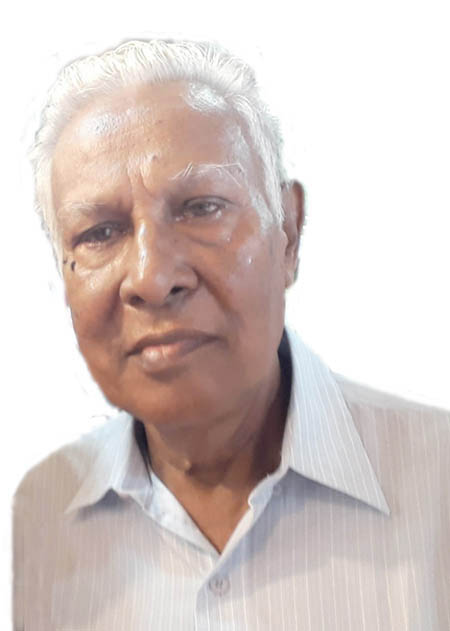 AwLj eÜz bvM Gi g„Zy¨‡Z wewmGm Bbdi‡gkb G‡mvwm‡qk‡bi †kvKXvKv, 8 kÖveY (23 RyjvB) : 	wewmwGm (Z_¨-mvaviY) K¨vWv‡ii m`m¨ I evsjv‡`k wdj¥ AvK©vB‡fi mv‡eK gnvcwiPvjK AwLj eÜz bv‡Mi g„Zz¨‡Z wewmGm Bbdi‡gkb G‡mvwm‡qk‡bi mfvcwZ Kvgiæb bvnvi I gnvmwPe dvqRyj nK Mfxi †kvK I `ytL cÖKvk Ki‡Q|	GK †kvKevZ©vq wewmGm Bbdi‡gkb G‡mvwm‡qk‡bi mfvcwZ I gnvmwPe e‡jb, wZwb    GKRb mr, `ÿ I wbôvevb Kg©KZ©v wQ‡jb| Zuvi g„Zy¨‡Z wewmGm Bbdi‡gkb G‡mvwm‡qkb gg©vnZ| mfvcwZ I gnvmwPe Zuvi we‡`nx AvZ¥vi kvwšÍ Kvgbvmn †kvKmšÍß cwiev‡ii cÖwZ Mfxi mg‡e`bv Rvbvb|	D‡jøL¨, AwLj eÜz bvM AvR Beªvwng KvwW©qvK nvmcvZv‡j wPwKrmvaxb Ae¯’vq †kl wbk¦vm Z¨vM K‡ib| g„Zz¨Kv‡j Zuvi eqm n‡qwQj 83 eQi| wZwb ¯¿x, `yB Kb¨vmn AmsL¨ ¸YMÖvnx †i‡L †M‡Qb| #`xcsKi/widvZ/Rmxg/†i¾vKzj/Avmgv/2018/1130 NÈv